Недетский подвиг юных героевС 1 марта, в рамках реализации партийного проекта Всероссийской политической партии «Единая Россия» «Культура малой Родины», стартует Всероссийская акция памяти «Юные герои Великой Победы».Целью акции является ознакомление подрастающего поколения с подвигами их сверстников во время Великой Отечественной войны.В рамках акции во всех учреждениях культуры муниципального образования Кущёвский район пройдет ряд мероприятий, посвященных военным событиям, тысячам юных героев и истории их подвига. Имена многих отважных мальчишек и девчонок до сих пор неизвестны, но именно их смелость и недетское мужество стали одним из важных залогов будущей победы Советского Союза над фашизмом.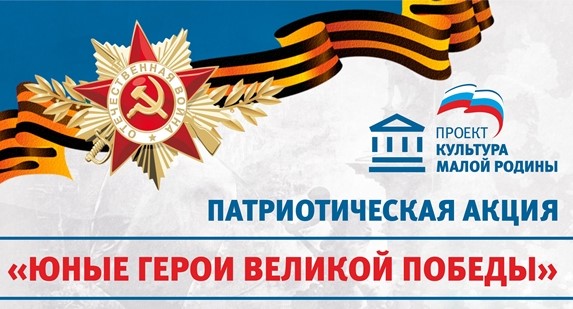 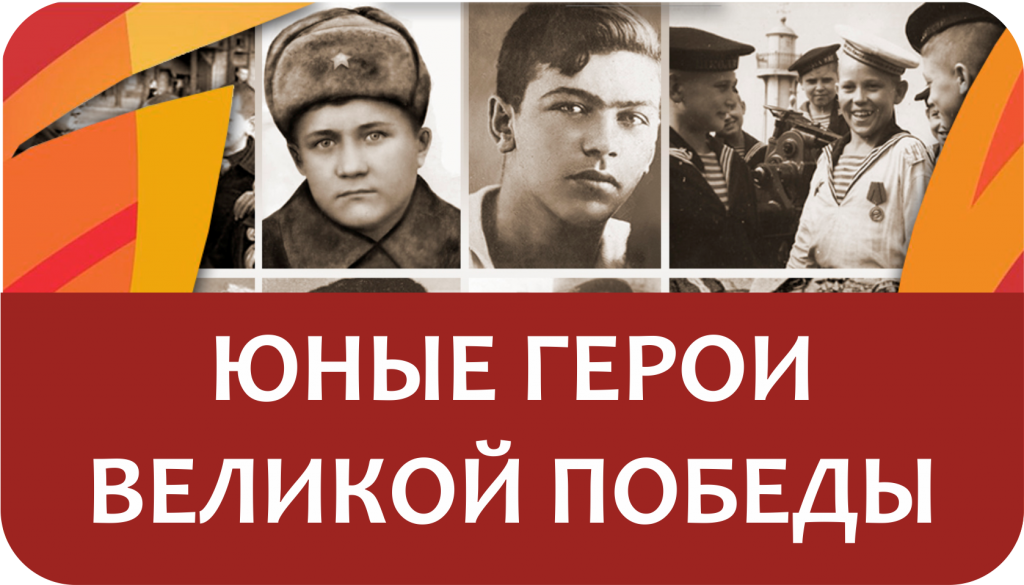 